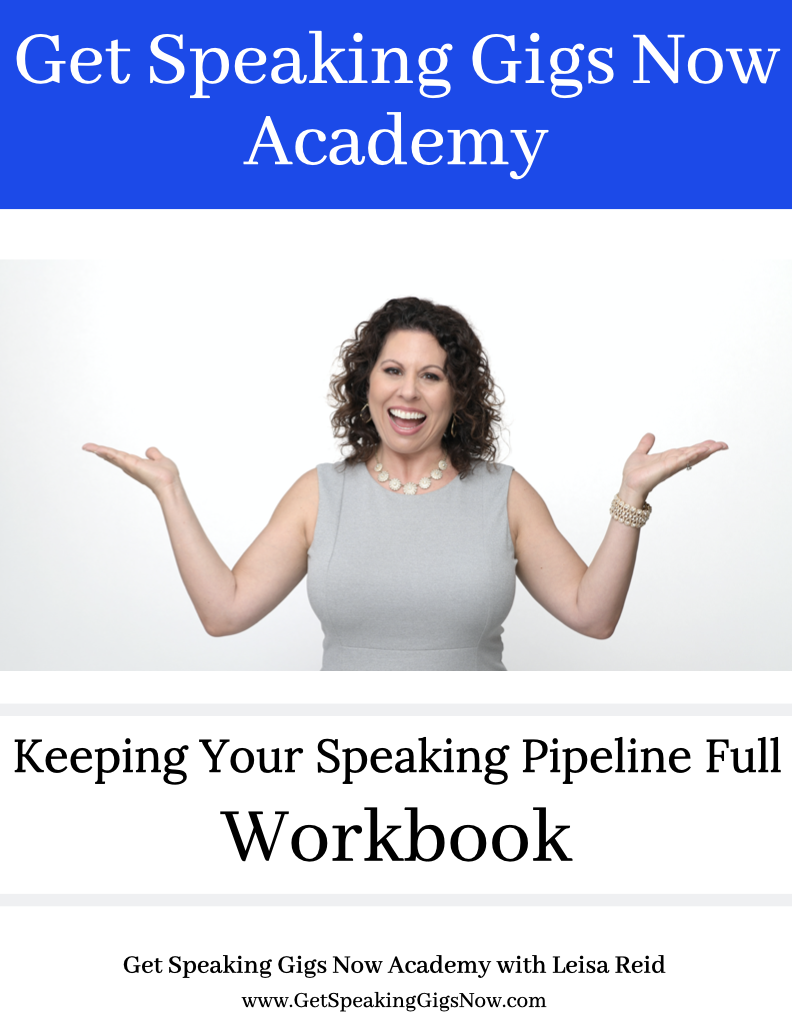 You will learn these powerful lessons:Networking Strategies for SpeakersReferral Magnet SecretsFind Your Speaker SoulmateLeveraging & RepurposingNetworking Strategies for SpeakersOverall Networking StrategyJoin 1-3 networking organizationsSet up 1/1’s with key connectorsBe specific in your askFind out how you can help themHow to Get Specific ReferralsThink of a specific ask of where you would like to speak (must be specific) or who you are looking to meet.For example:I’d like an introduction to the person in charge of booking speakers for ___________ I’d like to speak at XYZ Chamber / Conference / Event, etc.Follow-Up StrategyEnter contacts in a CRM (Contact Relationship Manager)Create an “opportunity” for each prospective gigAssign a date to follow up“Quick Check-In”Keep Strategic Partners/Connectors in Your CRMReferral Magnet SecretsWho are your top 10 RAVING FANS?Tell them your speaking goals and what you’re up toPersonal phone callInner CircleParentsKidsSiblingsNeighborsFriendsPeople you patron (favorite stores, restaurants, etc.)Co-WorkersFormer Co-WorkersChurch / Club FriendsYour Email ListCraft an email series (1-3 emails) to your list or warm market letting them know you are a speakerAsk for feedback / testimonials Have a contestEmail Sample to Warm MarketHi [name],I hope you are well.PERSONALIZED transition sentence introducing that you are keeping them updated with your speaking...In case you weren’t aware, I have a mission / dream / goal / passion for speaking on (YOUR TOPIC). It’s something I’m very (ENTER YOUR FEELING / IMPRESSION) about, and I’m reaching out to friends, family, and colleagues to ask for your support in spreading the word so I can make a bigger impact on the world.If you know any (YOUR IDEAL AUDIENCES., eg., groups, organizations or conferences, business, networking) that invite outside speakers, would you mind making an introduction for me?I've put together an email template (below) that you are welcome to use, that has the information about my speaking topic included.Let me know if you have any questions at all, and thanks so much in advance.Your Name / Email SignatureSpeaking Referral Introduction Email Hi _________,One of my colleagues, YOUR NAME, is a guest speaker for groups throughout (AREA), and I think s/he could be a great fit for your group. Below is a description of the presentation s/he leads called YOUR TALK TITLE. I've also included his/her contact information and attached his/her Speaker Sheet so the two of you can connect.YOUR TALK TITLETHE DESCRIPTION OF YOUR TALK - 2 sentences3 LEARNING POINTSLearning Point #1Learning Point #2Learning Point #3SHORT transition sentence that wraps up your talk...LINK TO YOUR SPEAKER SHEET (or attach it)Feel free to contact YOUR NAME directly if you have any questions.Thanks!YOUR EMAIL SIGNATUREFind Your Speaker SoulmateWhat is a Speaker Soulmate?Someone who speaks at a similar quantity and quality as you. Someone who you like and trust who is reliable and wants to build a referral relationship with you for speaking referrals. This would be someone who is not in competition with  you, but might have a complementary service to yours.Qualifying Your Speaker Soulmate:What do they speak about?How often do they speak?Where do they speak (location)?Who is their ideal audience?How are their connector / referral skills?The Speaker Soulmate ProcessSet up initial meeting (phone/in-person) to discuss plan and commitment Recommended meeting frequency: monthly or quarterly depending on how often you speakEmail each other an email template introductionStructure for the meeting: go through past speaking engagements and determine if an introduction to the host should be madeImplement the introductions (email / phone) so that your speaker soulmate has the red carpet rolled out for themLeveraging and Repurposing Leveraging Your TalksGet referrals AT the gig (for other speaking gigs)Give an option for a speaking referral on a handout or opt-in formSeed your services and that you speak for other groups in your talkBe a resource to the meeting planner“I know lots of qualified speakers….”Refer other speakers to places you’ve spoken toRepurpose Your TalksWebinarVideo Tape / Record / PhotosRadio ShowPodcastArticleEventSocial Media postEmail CampaignTo be a Speaker you Need an Audience…Let’s make it happen!